Аннотация к рабочей программе 5 класс ФГОС нового поколения.Рабочая программа учебного предмета «Немецкий язык» 5 класс ФГОС нового поколения составлена на основе следующих нормативных документов:Федеральный закон "Об образовании в Российской Федерации".Федеральный государственный образовательный стандарт основного общего образования. (Утвержден приказом Министерства образования и науки Российской Федерации от «17» декабря 2010 г. № 1897) с изменениями и дополнениями от: 29 декабря 2014г., 31 декабря 2015 г., 11 декабря 2020 г.Авторская программа: Немецкий язык. Рабочие программы. Предметная линия учебников И.Л. Бим 5-9 классы. Пособие для учителей ФГОС. – М.: Просвещение, 2019.Федеральный перечень учебников, рекомендованных (допущенных) к использованию в образовательном процессе в образовательных учреждениях, реализующих образовательные программы общего образования и имеющих государственную аккредитацию на 2021/2022 учебный год, утверждённый приказом Министерства просвещения РФ от 20 мая 2020 г. № 254 с изменениями и дополнениями от 23 декабря 2020 г. Приказ МО и НРФ от 31.12.2015г.№1577 «О внесении изменений в основу общего основного образования».Постановление Главного государственного санитарного врача РФ от 28.09.2020г.№28 «Об утверждении санитарных правил СП 2.4.3648-20 »Санитарно-эпидемиологические требования к организациям воспитания и обучения, отдыха и оздоровления детей и молодёжи», (зарегистрирован 18.12.2020 № 61573).Основная образовательная программа основного общего образования МОУ Петровская СОШ.Положение о рабочей программе педагога, реализующего ФГОС НОО, ООО и СОО, в МОУ Петровской СОШ.Учебный план МОУ Петровская СОШ «Основное общее образование 5-9 классы» (5 дневная учебная неделя), утверждённая приказом от 24 .08.2020 г. №1210 о.д.Рабочая программа по немецкому языку для обучающихся 5 классов составлена на основе «Требований к результатам освоения основной образовательной программы», представленных в Федеральном государственном образовательном стандарте основного общего образования, с учётом распределённых по классам проверяемых требований к результатам освоения  основной  образовательной программы основного общего образования и элементов содержания,  представленных  в Универсальном кодификаторе по иностранному (немецкому) языку, а также на основе характеристики планируемых результатов духовно-нравственного развития, воспитания и социализации  обучающихся, представленной в Примерной программе воспитания (одобрено решением ФУМО от 02.06.2020 г.). Курс для основной школы построен на взаимодействии трёх основных содержательных линий: первая из них — коммуникативные умения в основных видах речевой деятельности, вторая — языковые средства и навыки оперирования ими и третья — социокультурные знания и умения.В ходе работы над курсом учащиеся выполняют проекты, которые должны создавать условия для их реального общения на немецком языке (переписка, возможные встречи с носителями языка) или имитировать общение средствами ролевой игры. В подготовке и проведении этих проектов должны участвовать все учащиеся, но степень и характер участия могут быть разными: к работе над проектом может быть добавлена работа в качестве оформителя (класса, школы), члена жюри, репортёра и др.Особенность данного курса заключается и в том, что он даёт учителю возможность планировать учебно-воспитательный процесс, исходя из своих реальных потребностей, то есть не связывает его.Данная программа обеспечивается линией УМК по немецкому языку для 5-9 классов под редакцией И.Л.Бим, выпускаемой издательством «Просвещение».Рабочая программа предусматривает блочную структуру учебников. Блоки выделяются в зависимости от основного объекта усвоения и от доминирующего вида формируемой речевой деятельности школьников. Однако в связи с увеличением объёма аутентичных текстов разных жанров на данном этапе они, как правило, включаются не только в текстовый блок, но и во все другие, так что деление на блоки условно.Порядок следования блоков также в значительной мере условен. Он определяется содержанием материала, но может меняться в зависимости от потребностей учебно-воспитательного процесса в конкретных условиях работы, от желания учителя и учащегося.Впервые в основной школе начинает систематически использоваться аудирование с письменной фиксацией значимой информации, которое является важным учебным и профильно-ориентированным умением.Предмету «Иностранный (немецкий) язык» принадлежит важное место в системе общего образования и воспитания современного школьника в условиях поликультурного и многоязычного мира. Изучение иностранного языка направлено на формирование коммуникативной культуры обучающихся, осознание роли языков как инструмента межличностного и межкультурного взаимодействия, способствует их общему речевому развитию, воспитанию гражданской идентичности, расширению кругозора, воспитанию чувств и эмоций. Наряду с этим иностранный язык выступает инструментом овладения другими предметными областями в сфере гуманитарных, математических, естественно-научных и других наук и становится важной составляющей базы для общего и специального образования.В последние десятилетия наблюдается трансформация взглядов на владение иностранным языком, усиление общественных запросов на квалифицированных и мобильных людей, способных быстро адаптироваться к изменяющимся потребностям общества, овладевать новыми компетенциями. Владение иностранным языком обеспечивает быстрый доступ к передовым международным научным и технологическим достижениям и расширяет возможности образования и самообразования. Владение иностранным языком сейчас рассматривается как часть профессии, поэтому он является универсальным предметом, которым стремятся овладеть современные школьники независимо от выбранных ими профильных предметов (математика, история, химия, физика и др.). Таким образом, владение иностранным языком становится одним из важнейших средств социализации и успешной профессиональной деятельности выпускника школы.Возрастает значимость владения разными иностранными языками как в качестве первого, так и в качество второго. Расширение номенклатуры изучаемых языков соответствует стратегическим интересам России в эпоху постглобализации и многополярного мира. Знание родного языка экономического или политического партнёра обеспечивает более эффективное общение, учитывающее особенности культуры партнёра, что позволяет успешнее решать возникающие проблемы и избегать конфликтов.Естественно, возрастание значимости владения иностранными языками приводит к переосмыслению целей и содержания обучения предмету.В свете сказанного выше цели иноязычного образования становятся более сложными по структуре, формулируются на ценностном, когнитивном и прагматическом уровнях и, соответственно, воплощаются в личностных, метапредметных/общеучебных/универсальных и предметных результатах обучения. А иностранные языки признаются средством общения и ценным ресурсом личности для самореализации и социальной адаптации; инструментом развития умений поиска, обработки и использования информации в познавательных целях, одним из средств воспитания качеств гражданина, патриота; развития национального самосознания, стремления к взаимопониманию между людьми разных стран.На прагматическом уровне целью иноязычного образования провозглашено формирование коммуникативной компетенции обучающихся в единстве таких её составляющих, как речевая, языковая, социокультурная, компенсаторная компетенции:— речевая компетенция — развитие коммуникативных умений в четырёх основных видах речевой деятельности (говорении, аудировании, чтении, письме);— языковая компетенция — овладение новыми языковыми средствами (фонетическими, орфографическими, лексическими, грамматическими) в соответствии c отобранными темами общения; освоение знаний о языковых явлениях изучаемого языка, разных способах выражения мысли в родном и иностранном языках;— социокультурная/межкультурная компетенция — приобщение к культуре, традициям реалиям стран/страны изучаемого языка в рамках тем и ситуаций общения, отвечающих опыту, интересам, психологическим особенностям учащихся основной школы на разных её этапах; формирование умения представлять свою страну, её культуру в условиях межкультурного общения;— компенсаторная компетенция — развитие умений выходить из положения в условиях дефицита языковых средств при получении и передаче информации.Наряду с иноязычной коммуникативной компетенцией средствами иностранного языка формируются ключевые универсальные учебные компетенции, включающие образовательную, ценностно-ориентационную, общекультурную, учебно-познавательную, информационную, социально-трудовую и компетенцию личностного самосовершенствования.В соответствии с личностно ориентированной парадигмой образования основными подходами к обучению иностранным языкам признаются компетентностный, системно-деятельностный, межкультурный и коммуникативно-когнитивный. Совокупность перечисленных подходов предполагает возможность реализовать поставленные цели, добиться достижения планируемых результатов в рамках содержания, отобранного для основной школы, использования новых педагогических технологий (дифференциация, индивидуализация, проектная деятельность и др.) и использования современных средств обучения.Обязательный учебный предмет «Иностранный язык» входит в предметную область «Иностранные языки» и изучается обязательно со 2-го по 11-ый класс. На изучение иностранного языка в 5 классе отведено 102учебных часа.Рабочая программа содержит следующие разделы:Пояснительная записка с нормативными документами Планируемые результаты обучения и формы контроля Тематическое планирование с проектами.Для контроля и оценки знаний и умений по предмету используются индивидуальная и фронтальная устные проверки, самостоятельные работы, письменные контрольные работы, тестирования.  В зависимости от дидактической цели и времени проведения проверки различают текущий, тематический и итоговый виды контроля. Текущий контроль проводится как в письменной, так и в устной форме. Итоговый контроль по немецкому языку проводится в форме итоговых проверочных работ за полугодие и за год и носят комбинированный характер.В тематическое планирование включены восемь контрольных работ и две проверочные работы.По данной программе обучаются учащиеся с ОВЗ ЗПР.Аннотация к рабочей программе учебного предмета «Немецкий язык»по адаптированной образовательной программе для детей с ОВЗ 7 класс.Рабочая программа учебного предмета «Немецкий язык» 7 класс составлена на основе следующих документов:Федеральный закон Российской Федерации от 29 декабря 2012 г. N 273-ФЗ "Об образовании в Российской Федерации".Федеральный государственный образовательный стандарт основного общего образования. (Утвержден приказом Министерства образования и науки Российской Федерации от «17» декабря 2010 г. № 189. Примерные программы по учебным предметам. Иностранный язык. 5-9 класс. – М.: Просвещение 2019.Авторская программа: Немецкий язык. Рабочие программы. Предметная линия учебников И.Л. Бим 5-9 классы. Пособие для учителей ФГОС. – М.: Просвещение, 2019.Федеральный перечень учебников, рекомендованных (допущенных) к использованию в образовательном процессе в образовательных учреждениях, реализующих образовательные программы общего образования и имеющих государственную аккредитацию, на 2020/2021 учебный год.Приказ МО и НРФ от 31.12.2015г.№1577 «О внесении изменений в основу общего основного образования»,Постановление Главного государственного санитарного врача РФ от 28.12.2020г.№28,Основная образовательная программа основного общего образования МОУ Петровская СОШ,Положение о рабочих программах МОУ Петровская СОШ,Учебный план МОУ Петровская СОШ «Основное общее образование 5-9 классы» (5 дневная учебная неделя), утверждённая приказом от 24 .08.2020 г. №1210 о.д.Адаптированной основной общеобразовательной программы начального общего образования обучающихся с ЗПР (вариант 7.1) МОУ Петровской СОШ.   Обучение иностранному языку рассматривается как одно из приоритетных направлений современного школьного образования. Специфика иностранного языка как учебного предмета в его интегративном характере, т.е. в сочетании языкового/иноязычного образования с элементарными основами литературного образования (ознакомление с образцами зарубежной литературы), а также в его особенности выступать и как цель и как средство обучения для ознакомление с другой предметной областью (гуманитарной, естественно-научной, технологической). Таким образом, в нем могут быть реализованы самые разнообразные межпредметные связи (с родным языком, литературой, географией, историей и т.д.).Изучение иностранного языка в основной школе направлено на достижение следующих целей:• развитие иноязычной коммуникативной компетенции в совокупности ее составляющих, а именно:—	речевая компетенция — развитие коммуникативных умений в четырех основных видах речевой деятельности (говорении, аудировании, чтении, письме);—	языковая компетенция — овладение новыми языковыми средствами (фонетическими, орфографическими, лексическими, грамматическими) в соответствии с темами и ситуациями общения, отобранными для основной школы; освоение знаний о языковых явлениях изучаемого языка, разных способах выражения мысли в родном и иностранном языках;—	социокультурная/межкультурная компетенция — приобщение к культуре, традициям, реалиям стран/страны изучаемого языка в рамках тем, сфер и ситуаций общения, отвечающих опыту, интересам, психологическим особенностям учащихся основной школы на разных ее этапах; формирование умения представлять свою страну, ее культуру в условиях межкультурного общения;—	компенсаторная компетенция — развитие умений выходить из положения в условиях дефицита языковых средств при получении и передаче информации;—	учебно-познавательная компетенция — дальнейшее развитие общих и специальных учебных умений, универсальных способов деятельности; ознакомление с доступными учащимся способами и приемами самостоятельного изучения языков и культур, в том числе с использованием новых информационных технологий;• развитие личности учащихся посредством реализации воспитательного потенциала иностранного языка:—	формирование у учащихся потребности изучения иностранных языков и овладения ими как средством общения, познания, самореализации и социальной адаптации в поликультурном полиэтническом мире в условиях глобализации на основе осознания важности изучения иностранного языка и родного языка как средства общения и познания в современном мире;—	формирование общекультурной и этнической идентичности как составляющих гражданской идентичности личности; воспитание качеств гражданина, патриота; развитие национального самосознания, стремления к взаимопониманию между людьми разных сообществ, толерантного отношения к проявлениям иной культуры; лучшее осознание своей собственной культуры;—	развитие стремления к овладению основами мировой культуры средствами иностранного языка;—	осознание необходимости вести здоровый образ жизни путем информирования об общественно признанных формах поддержания здоровья и обсуждения необходимости отказа от вредных привычек.Основная школа — вторая ступень общего образования. Она является важным звеном, которое соединяет все три ступени общего образования: начальную, основную и старшую. Особенности содержания обучения иностранному языку в основной школе обусловлены динамикой развития школьников. Выделяются два возрастных этапа: 5—7 и 8—9 классы. К концу обучения в основной школе (8—9 классы) усиливается стремление школьников к самоопределению. Продолжается развитие иноязычной коммуникативной компетенции в единстве всех ее составляющих: языковой, речевой, социокультурной/межкультурной, компенсаторной и учебно-познавательной компетенций. Однако еще большее значение приобретают принципы дифференциации и индивидуализации обучения. Курс для основной школы построен на взаимодействии трёх основных содержательных линий: первая из них — коммуникативные умения в основных видах речевой деятельности, вторая — языковые средства и навыки оперирования ими и третья — социокультурные знания и умения.В ходе работы над курсом учащиеся выполняют проекты, которые должны создавать условия для их реального общения на немецком языке (переписка, возможные встречи с носителями языка) или имитировать общение средствами ролевой игры. В подготовке и проведении этих проектов должны участвовать все учащиеся, но степень и характер участия могут быть разными: к работе над проектом может быть добавлена работа в качестве оформителя (класса, школы), члена жюри, репортёра и др.Особенность данного курса заключается и в том, что он даёт учителю возможность планировать учебно-воспитательный процесс, исходя из своих реальных потребностей, то есть не связывает его.Данная программа обеспечивается линией УМК по немецкому языку для 5-9 классов под редакцией И.Л.Бим, выпускаемой издательством «Просвещение» и адаптирована для детей с ОВЗ. Рабочая программа предусматривает блочную структуру учебников. Блоки выделяются в зависимости от основного объекта усвоения и от доминирующего вида формируемой речевой деятельности школьников. Однако в связи с увеличением объёма аутентичных текстов разных жанров на данном этапе они, как правило, включаются не только в текстовый блок, но и во все другие, так что деление на блоки условно.Порядок следования блоков также в значительной мере условен. Он определяется содержанием материала, но может меняться в зависимости от потребностей учебно-воспитательного процесса в конкретных условиях работы, от желания учителя и учащегося.Впервые в основной школе начинает систематически использоваться аудирование с письменной фиксацией значимой информации, которое является важным учебным и профильно-ориентированным умением.Учебный предмет «Немецкий язык» входит в предметную область «Иностранный язык», является обязательным для изучения в 7 классах и на его изучение  отводится 102 ч (из расчета 3 учебных часа в неделю) для обязательного изучения учебного предмета «Иностранный язык» на этапе основного (общего) образования. Объем инвариантной части от указанного количества часов составляет 395 ч, т. е. 75% учебного времени. Остальные 25% учебного времени составляют вариативную часть программы, содержание которой формируется авторами рабочих программ.Рабочая программа содержит следующие разделы:Пояснительная записка с нормативными документамиПланируемые результаты и формы контроляТематическое планирование с проектами.В качестве видов контроля выделяется:- Текущий контроль проводится на каждом уроке. Объектами контроля могут быть как виды речевой деятельности, так и лексические и грамматические навыки школьников.- Промежуточный внутришкольный контроль проводится в конце цепочки уроков, четверти и ориентирован на те же объекты. Он может носить тестовый характер.- Итоговый контроль осуществляется школой в конце каждого учебного года. Проверке подвергаются умения во всех видах речевой деятельности.          Аннотация к рабочей программе курса основного общего образования (6-9 классы).Рабочая программа учебного предмета «Немецкий язык» 6 -9 классы составлена на основе следующих документов:1.  Федеральный закон Российской Федерации от 29 декабря 2012 г. N 273-ФЗ "Об образовании в Российской Федерации".     2.Федеральный государственный образовательный стандарт основного общего образования. (Утвержден приказом Министерства образования и науки Российской Федерации от «17» декабря 2010 г. № 1897). 3.  Примерные программы по учебным предметам. Иностранный язык. 5-9 класс. – М.: Просвещение, 2019.4.  Программы общеобразовательных учреждений. И. Л. Бим. Немецкий язык 5—9 классы. –М.: Просвещение, 2019.5.  Авторская программа: Немецкий язык. Рабочие программы. Предметная линия учебников И.Л. Бим 5-9 классы. Пособие для учителей ФГОС. – М.: Просвещение, 2019.6.  Федеральный перечень учебников, рекомендованных (допущенных) к использованию в образовательном процессе в образовательных учреждениях, реализующих образовательные программы общего образования и имеющих государственную аккредитацию, на 2020/2021учебный год.7.  Постановление Главного государственного санитарного врача РФ от28.09.2020г. №28,8. Приказ МО и НРФ от 31.12.2015 г.№ 1577 «О внесении изменений в отдел основного общего образования»,9. Основная образовательная программа основного общего образования МОУ Петровская СОШ,10. Положение о рабочих программах МОУ Петровская СОШ,11. Учебный план МОУ Петровская СОШ на 2020-2021 учебный год «Основное общее образование 5-9 класс» (5 дневная учебная неделя), утверждённая приказом от 24.08.2020г. №1210о.д.Данная программа обеспечивается линией УМК по немецкому языку для 5-9 классов под редакцией И.Л.Бим, выпускаемой издательством «Просвещение».Цель данного курса:            • развитие иноязычной коммуникативной компетенции в совокупности ее       составляющих, а именно:—	речевая компетенция — развитие коммуникативных умений в четырех основных видах речевой деятельности (говорении, аудировании, чтении, письме);—	языковая компетенция — овладение новыми языковыми средствами (фонетическими, орфографическими, лексическими, грамматическими) в соответствии с темами и ситуациями общения, отобранными для основной школы; освоение знаний о языковых явлениях изучаемого языка, разных способах выражения мысли в родном и иностранном языках;—	социокультурная/межкультурная компетенция — приобщение к культуре, традициям, реалиям стран/страны изучаемого языка в рамках тем, сфер и ситуаций общения, отвечающих опыту, интересам, психологическим особенностям учащихся основной школы на разных ее этапах; формирование умения представлять свою страну, ее культуру в условиях межкультурного общения;—	компенсаторная компетенция — развитие умений выходить из положения в условиях дефицита языковых средств при получении и передаче информации;—	учебно-познавательная компетенция — дальнейшее развитие общих и специальных учебных умений, универсальных способов деятельности; ознакомление с доступными учащимся способами и приемами самостоятельного изучения языков и культур, в том числе с использованием новых информационных технологий;• развитие личности учащихся посредством реализации воспитательного потенциала иностранного языка:—	формирование у учащихся потребности изучения иностранных языков и овладения ими как средством общения, познания, самореализации и социальной адаптации в поликультурном полиэтническом мире в условиях глобализации на основе осознания важности изучения иностранного языка и родного языка как средства общения и познания в современном мире;—	формирование общекультурной и этнической идентичности как составляющих гражданской идентичности личности; воспитание качеств гражданина, патриота; развитие национального самосознания, стремления к взаимопониманию между людьми разных сообществ, толерантного отношения к проявлениям иной культуры; лучшее осознание своей собственной культуры;—	развитие стремления к овладению основами мировой культуры средствами иностранного языка;—	осознание необходимости вести здоровый образ жизни путем информирования об общественно признанных формах поддержания здоровья и обсуждения необходимости отказа от вредных привычек.           Для достижения данных целей необходимо усиление социокультурной направленности обучения иностранным языкам, ориентация на усиление культуроведческого аспекта в содержании обучения, на включение школьников в диалог культур, что способствует приобщению учащихся к культуре страны изучаемого языка, развитию взаимопонимания, толератного отношения к проявлению иной культуры, помогает им лучше осознать особенности культуры своей страны и развивает у них умение представлять ее в процессе общения средствами иностранного языка. Иноязычная коммуникативная компетенция предусматривает развитие языковых умений в различных видах речевой деятельности: говорении, аудировании, чтении и письме. Предметное содержание речи определяется на основе сфер общения (социально-бытовой, социально-культурной, учебно-трудовой), ситуаций общения и выделенной на их основе тематики общения. Таким образом, компонентами содержания обучения являются:предметное содержание речи и эмоционально-ценностное отношение к нему (ценностные ориентации);коммуникативные умения в названных видах речевой деятельности;языковые знания и навыки;социокультурные знания и навыки;учебно-познавательные и компенсаторные умения (общеучебные умения и специальные/предметные умения).Основная школа — вторая ступень общего образования. Она является важным звеном, которое соединяет все три ступени общего образования: начальную, основную и старшую. В основной школе усиливается роль принципов когнитивной направленности учебного процесса, индивидуализации и дифференциации обучения, большее значение приобретает освоение современных технологий изучения иностранного языка, формирование учебно-исследовательских умений.Особенности содержания обучения иностранному языку в основной школе обусловлены динамикой развития школьников. Выделяются два возрастных этапа: 6—7 и 8—9 классы. К концу обучения в основной школе (8—9 классы) усиливается стремление школьников к самоопределению.Продолжается развитие иноязычной коммуникативной компетенции в единстве всех ее составляющих: языковой, речевой, социокультурной/межкультурной, компенсаторной и учебно-познавательной компетенций. Однако еще большее значение приобретают принципы дифференциации и индивидуализации обучения.Основные содержательные линии. Первой содержательной линией учебного предмета «Иностранный язык» являются коммуникативные умения в основных видах речевой деятельности, второй — языковые средства и навыки оперирования ими, третьей — социокультурные знания и умения.Указанные содержательные линии находятся в тесной взаимосвязи, что обусловлено единством составляющих коммуникативной компетенции как цели обучения: речевой, языковой, социокультурной.Основной линией следует считать коммуникативные умения, которые представляют собой результат овладения иностранным языком на данном этапе обучения. Формирование коммуникативных умений предполагает овладение языковыми средствами, а также навыками оперирования ими в процессе говорения, аудирования, чтения и письма. Таким образом, языковые знания и навыки представляют собой часть названных выше сложных коммуникативных умений. Формирование коммуникативной компетенции неразрывно связано с социокультурными знаниями, которые составляют предмет содержания речи и обеспечивают взаимопонимание в социокультурной/меж-кулътурной коммуникации. Все три указанные основные содержательные линии взаимосвязаны, и отсутствие одной из них нарушает единство учебного предмета «Иностранный язык».Учебный предмет «Немецкий язык» входит в предметную область «Филология», является обязательным для изучения в 6-9 классах и на его изучение отводится 408 часов (по 102 часа в каждом классе 34 учебных недели).На изучение иностранного языка в 6 -9 классах в учебном плане школы определено 3 урока в неделю. Из расчета 34 учебных недели:- 102 ч. в 6 классе- 102 ч. в 7 классе- 102 ч. в год в 8 классе- 102 ч. в год в 9 классеКурс обучения немецкому языку в 6-9 классах характеризуется личностной ориентацией языкового образования, реализацией всех основных современных подходов.Обучение немецкому языку в 6-9 классах обеспечивает преемственность с подготовкой учащихся в начальной школе.Рабочая программа имеет следующие разделы:Пояснительная записка с нормативными документамиПланируемые результаты и формы контроляТематическое планирование с проектами.В качестве видов контроля выделяется:Текущий контроль проводится на каждом занятии. Объектами контроля могут быть как виды речевой деятельности, так и лексические и грамматические навыки школьников.Промежуточный внутришкольный контроль проводится в конце цепочки уроков, четверти и ориентирован на те же объекты. Он может носить тестовый характер.Итоговый контроль осуществляется школой в конце каждого учебного года, проверке подвергается умения во всех видах речевой деятельности.На этой ступени обучения совершенствуются приобретённые знания, навыки и умения, увеличивается объём используемых учащимися языковых и речевых средств, возрастает степень самостоятельности школьников и их творческой активности.Данная программа адаптирована для учащихся, имеющих определённые трудности по состоянию здоровья.Аннотация к рабочей программе предмета «Немецкий язык» курса среднего общего образования10-11 КЛАССЫ. Рабочая программа предмета «Немецкий язык» для 10-11 классов составлена на основе авторской программы М.А. Лытаевой «Немецкий язык». Рабочие программы. Предметная линия учебников Вундеркинды Плюс 10-11 класс» (М.: Просвещение, 2020г.) с учетом федерального компонента Государственного стандарта общего образования в общеобразовательных учреждениях (2004) и следующих нормативных документов:1.Федеральный закон «Об образовании в РФ».2. Приказ МО и Н РФ от 31.12.2015 №1577 «О внесении изменений в отдел основного общего образования».3. Основная образовательная программа основного общего образования (в редакции протокола №3/15 от 28.10.2015 Федерального учебно-методического объединения по общему образованию).4. Федеральный государственный образовательный стандарт (ФГОС НОО, ФГОС ООО, ФГОС СОО)5.  Постановление Главного государственного санитарного врача РФ от 28.09.2020 № 28 «Об утверждении санитарных правил СП 203648-20» «Санитарно-эпидемиологические требования к организациям воспитания и обучения, отдыха и оздоровления детей и молодёжи» (Зарегистрирован 18.12.2020 №61573).6. Приказ МО и Н РФ (РЕД.ОТ 21. 04.2020)«Об утверждении федерального перечня учебников, рекомендуемых к использованию при реализации имеющих государственную аккредитацию образовательных программ начального общего, основного общего, среднего общего образования». 7. Методическое письмо по преподаванию учебного предмета «Иностранный язык» и «Иностранный язык (второй)» в образовательных организациях Ярославской области в 2015/2016 уч.г. Авторы Безенина И.Ф. и Урывчикова Н.В.8. Методические рекомендации по составлению рабочих программ на 2017/2018 учебный год, 2018/2019 учебный год.9. Методическое письмо о преподавании учебных предметов предметной области «Иностранные языки» в 2020/2021 учебном году. Авторы: Соколова О.А., Урывчикова Н.В.,ст. преподаватели КГД ГАУ ДПО ЯО ИРО 10 Основная образовательная программа среднего общего образования МОУ Петровской СОШ.11. Положение о рабочих программах МОУ Петровской СОШ. 12. Учебный план МОУ Петровской СОШ на 2020-2021 учебный год «Среднее общее образование 10-11 классы», утверждённый приказом от 24.08.2020 г. №1210о.д.                                           Цели и задачи курса  Цель - дальнейшее развитие 	иноязычной 	коммуникативной 	компетенции, формирование умения использовать иностранный язык как средство для получения информации из иноязычных источников в образовательных и самообразовательных целях. 	 	Задачи: формировать 	готовность 	обучающихся к саморазвитию и непрерывному образованию; достижение уровня владения иностранным языком, превышающего пороговый, достаточного для делового общения в рамках выбранного профиля; владение иностранным языком как одним из средств формирования учебно- исследовательских умений, расширения своих знаний в других предметных областях; создавать условия для творческого развития ребёнка; прививать навыки рефлексии и саморефлексии; 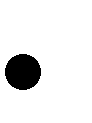 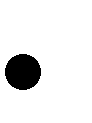 развивать национальное самосознание наряду с межкультурной толерантностью; создавать ситуации для самореализации личности ребёнка; воспитывать в ребёнке самоуважение; воспитывать сознательное отношение к обучению, умение преодолевать трудности самостоятельно; способствовать формированию чувства успешности; развивать интерес и уважение к культуре, истории, особенностям жизни стран изучаемого языка; раскрывать общеобразовательную и практическую ценность владения несколькими иностранными языками.          Учебный предмет «Немецкий язык» входит в предметную область «Иностранный язык» , является обязательным для изучения в 10-11 классах и на его изучение в 10-11 классах отводится 204 часа. Для изучения иностранного языка на старшей ступени средней школы выделяется 3 учебных часа в неделю. Исходя из 34 учебных недель в 10-11 классах, для изучения немецкого языка дано 102 часа в каждом.  Уровень освоения программы – базовый. Рабочая программа содержит следующие разделы:Пояснительная записка с нормативными документами.2. Планируемые результаты и формы контроля.Тематическое планирование с проектами.В качестве видов контроля выделяются на уровне школы: текущий, промежуточный, итоговый. Текущий контроль за выполнением задач обучения фактически проводится на каждом занятии. Объектами контроля могут быть как виды речевой деятельности (говорение, аудирование, чтение, письмо), так и лексические и грамматические навыки школьников. Промежуточный контроль проводится в конце цепочки уроков, четверти и ориентирован на те же объекты. Он может носить тестовый характер и проводиться в форме контрольных диктантов с грамматическим заданием.       Итоговый контроль осуществляется школой в конце каждого учебного года. Проверке главным образом подвергаются умения во всех видах речевой деятельности.  Формы текущего, промежуточного и итогового контроля: тесты (грамматические, лексико - грамматические, тесты по чтению и аудированию),  - письменные контрольные работы,  устный опрос,  контроль знания лексики,  а также (исходя из возможностей класса) проектная деятельность. По окончании 11 класса учащиеся сдают единый государственный экзамен по немецкому языку, который является экзаменом по выбору. Однако предполагается, что к 2021 году экзамен по иностранному языку может стать обязательным для всех выпускников, поэтому в УМК большое внимание уделяется формированию стратегий для успешного прохождения этого испытания. Формы организации учебного процесса На уроках используются организационные формы, нацеливающие школьников распределять работу с соседом по парте, меняться ролями, проверять работу друг друга, выполнять работу в малых группах, брать и давать интервью, выступать в роли гида. В качестве видов контроля выделяются на уровне школы: текущий, промежуточный, итоговый. Текущий контроль за выполнением задач обучения фактически проводится на каждом занятии. Объектами контроля могут быть как виды речевой деятельности (говорение, аудирование, чтение, письмо), так и лексические и грамматические навыки школьников. Промежуточный контроль проводится в конце цепочки уроков, четверти и ориентирован на те же объекты. Он может носить тестовый характер и проводиться в форме контрольных диктантов с грамматическим заданием.  Итоговый контроль осуществляется школой в конце каждого учебного года. Проверке главным образом подвергаются умения во всех видах речевой деятельности.  Формы текущего, промежуточного и итогового контроля: тесты (грамматические, лексико - грамматические, тесты по чтению и аудированию),  - письменные контрольные работы,  устный опрос,  контроль знания лексики,  а также (исходя из возможностей класса) проектная деятельность. 